1-Aşağıdaki ifadelerden doğru olanların başına (D), yanlış olanların başına (Y) yazınız.(10 puan)   (……..) Hızlanma, yavaşlama, sallanma ve dönme birer hareket türüdür.   (……..) Bir cismin sabit bir noktaya göre yerinin ya da konumunun değişmesine hareket denir   (……..) Sürtünme, hareketi hızlandıran kuvvettir.   (……..) Bir cisme hareket yönüne ters yönde kuvvet uygulandığında cisim hızlanır.   (……..) Bir cisim yön değiştiriyorsa o cisme bir kuvvet uygulanmamıştır.   (……..) Mıknatısların zıt kutupları birbirine çekme kuvveti uygular.   (……..) Mıknatısların kutupları N ve S harfiyle gösterilir.   (……..) Mıknatıs kırılırsa, tek kutbu kalır  (……..) Metal çaydanlık parlak ve serttir.   (……..) Altın yüzük  mıknatıs tarafından çekilir.   (……..) Ceviz,  hem opak, hem mat ve hem de  pürüzlüdür.   (……..) Çelik, elmas gibi maddeler esnek maddelerdir.   (……..) Benzin ve gazyağı katı bir maddedir.   (……..) Sıvıların ısı verirken  katı hale gelmesine “erime” denir.   (……..) Suyun gaz haline buz denir.    (……..) Gaz maddelerin hacmi yoktur.2- Boşlukları kutucuktaki uygun sözcüklerle tamamlayın. (10 puan)1. Duvar, tahta  gibi ışığı  geçirmeyen maddelere …………………………madde  denir.2.  Uzayıp kısalabilen, bükülebilen ve tekrar eski haline  dönebilen maddelere.............. maddeler denir.                                                              3.  Maddeler doğada ………….…,  ……………. ve ………………halde  bulunurlar                                                   4. ……………………. suyun  gaz  halidir. 5. Hava, su buharı, egzoz dumanı, karbondioksit  ..............  maddelere birer örnektir. 6. Erime olayında katı madde  ................  etkisiyle sıvı hale gelir. 7 Mıknatısın aynı kutupları birbirine …………..………………… kuvveti uygular. 8. Katı maddenin şekil almış haline ………………  denir.                                                        9. Varlıkların hareket etmesini, durmasını, şekil değiştirmesini sağlayan etkiye...........................denir 10 Şemsiyeler ve yağmurluklar  …………..……………………. maddelerden yapılmıştır.5- Mıknatıslar aşağıdaki şekillerde yaklaştırılırsa ne olur? Altlarına yazınız.(6 p)      Birbirini …………………………                                                            Birbirini ………………………       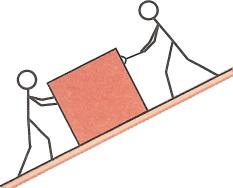 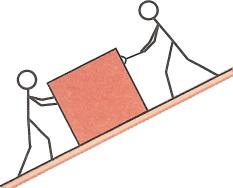 7-Aşağıdaki kavramları uygun şekilde eşleştiriniz.(5p)                                  Çoktan Seçmeli Sorular(her soru 4 puandır.)           2018-2019 EĞİTİM ÖĞRETİM YILI …………………………………………………..  İLKOKULU 4/…….. SINIFI                           FEN VE TEKNOLOJİ  DERSİ 1.DÖNEM 2.YAZILI SINAVI          2018-2019 EĞİTİM ÖĞRETİM YILI …………………………………………………..  İLKOKULU 4/…….. SINIFI                           FEN VE TEKNOLOJİ  DERSİ 1.DÖNEM 2.YAZILI SINAVIADI-SOYADI: TARİH: …./NUMARASI:PUAN:No AÇIKLAMANoKavramYeşil ışık yanan otomobil                  1hızlanmaYukarı doğru çıkan asansör.2dönme İstasyona yaklaşan tren3yavaşlama     At arabasının tekerleği4aşağı-yukarıParkta salıncağa binen çocuk             5sallanma1- Aşağıdakilerden hangisi mıknatısla çekilir?a ) altın yüzük         	          b) tahta            c-) paket lastik           	d ) toplu iğne 2-Aşağıda verilen maddelerden hangisi hem say-dam hem de kırılgandır ?     a) tahta çubuk   b) cam bardak  c) su   d) demir tabak 3- “Ben bir katı maddeyim. Fakat yapımdan dolayı konulduğum kabın şeklini alırım.”    Açıklaması verilen madde hangisidir?    a) Elma 	b) Silgi 	c) Un 	d) Ayran4- Aşağıdaki ifadelerden hangisi doğrudur?a ) Gümüş saydam bir maddedir.b ) Pamuk suda batan bir maddedir.c ) Ağaç opak bir maddedir.d ) Altın mıknatıs tarafından çekilir.5-Aşağıdakilerden hangisi bir cisme uygulanan kuvvetin sonucu olamaz?   a) yön değiştirme           b) hızlanma          c) donma                       d) yavaşlama6-Aşağıdakilerden hangisi cisimleri hareket ettirmek için uygulanan bir kuvvettir?
   a) Vurma   b) Kasma    c) İtme          d) Dokunma
7-Aşağıdakilerden hangisi hem suda batar, hem de mıknatısla çekilebilir?a ) Taş heykel	           b ) Demir telc ) Plastik şişe	          d ) Tahta sandalye8-bir varlığın madde olarak adlandırılabilmesi için aşağıdakilerden hangisine sahip olması gerekir?a ) kütle	           b ) renkc ) görünürlük	          d ) boy9- “Pense, tornavida, testere, çekiç vb………….”Yukarıdaki ifadeyi hangi seçenek tamamlar?a) Alettir     b) Eşyadır    c) Malzemedir  d) Cisimdir10-Isı madde üzerinde hal değişimine neden olur.Aşağıdaki durumlardan hangisi bu olaya örnek  olamaz?a) Elmanın çürümesi.      b) Çikolatanın erimesi c) Buzun erimesi.	     d) Suyun buharlaşması.11-Aşağıdaki sıralanan maddelerin hangisi katı-sıvı-gaz- şeklinde sıralanmıştır? a) hava – süt –su buharı      b) demir – duman – suc)  su – kola – kolonya         d) tahta – süt – hava12- “Bazı katı maddeler sıvı maddeler gibi konuldukları kabın şeklini alabilirler.” Aşağıdakilerden hangisi buna örnek olarak verilebilir?a ) Tahta    b ) Ağaç    c ) Toz şeker   d ) Demir13-Aşağıdaki ifadelerden hangisi yanlıştır?a) Hareket halindeki bir cisme, hareketi yönünde bir kuvvet uygulandığı zaman cisim hızlanır.b) Kuvvet uygulanan bütün cisimler eski şekline döner.c) Kuvvet cisimlerin yönünü değiştirebilir.d) Kuvvet hareket halindeki bir cismi durdurabilir.